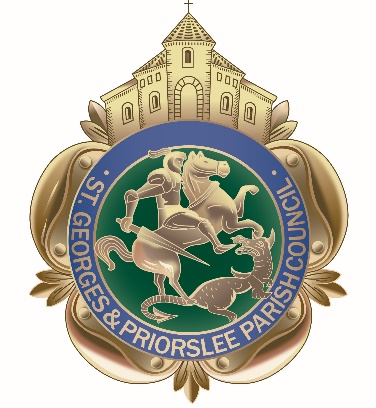 MinutesMinutesMinutesMinutesMinutesMinutesMeeting held: St Georges & Priorslee Extraordinary Parish MeetingMeeting held: St Georges & Priorslee Extraordinary Parish MeetingMeeting held: St Georges & Priorslee Extraordinary Parish MeetingMeeting held: St Georges & Priorslee Extraordinary Parish MeetingMeeting held: St Georges & Priorslee Extraordinary Parish MeetingDate: Tuesday 21st January 2020                                                                        7pm at St Georges & Priorslee Parish CentreDate: Tuesday 21st January 2020                                                                        7pm at St Georges & Priorslee Parish CentreDate: Tuesday 21st January 2020                                                                        7pm at St Georges & Priorslee Parish CentreDate: Tuesday 21st January 2020                                                                        7pm at St Georges & Priorslee Parish CentreDate: Tuesday 21st January 2020                                                                        7pm at St Georges & Priorslee Parish CentreChairman: Cllr Richard OvertonChairman: Cllr Richard OvertonChairman: Cllr Richard OvertonChairman: Cllr Richard OvertonChairman: Cllr Richard OvertonChairman: Cllr Richard OvertonMinute Taker: Wendy Tonge ( Parish Clerk)Minute Taker: Wendy Tonge ( Parish Clerk)Minute Taker: Wendy Tonge ( Parish Clerk)Minute Taker: Wendy Tonge ( Parish Clerk)Minute Taker: Wendy Tonge ( Parish Clerk)Minute Taker: Wendy Tonge ( Parish Clerk)Present:Present:Present:Present:Present:Present:Councillors:Councillors:D Wright S OvertonS HandleyS HandleyI FletcherI FletcherMrs M WarnerE DabbsR CadmanR CadmanMrs V FletcherMrs V FletcherR WilliamsR OvertonMrs B RichardsMrs B RichardsIn attendance:In attendance:A Atkinson (Parish Staff)7 members of the public1 press officer1 press officer143/20ApologiesApologiesApologiesApologiesNone received.None received.None received.None received.144/20Declarations of interestDeclarations of interestDeclarations of interestDeclarations of interestNone received.None received.None received.None received.145/20Report on proposals for the refurbishment of the Gower BuildingReport on proposals for the refurbishment of the Gower BuildingReport on proposals for the refurbishment of the Gower BuildingReport on proposals for the refurbishment of the Gower BuildingA copy of the report had been previously circulated to all members.  The details of the report were shared by the Chairman and the proposals were discussed in great detail.A copy of the report had been previously circulated to all members.  The details of the report were shared by the Chairman and the proposals were discussed in great detail.A copy of the report had been previously circulated to all members.  The details of the report were shared by the Chairman and the proposals were discussed in great detail.A copy of the report had been previously circulated to all members.  The details of the report were shared by the Chairman and the proposals were discussed in great detail.146/20Draft Business PlanDraft Business PlanDraft Business PlanDraft Business PlanA copy of the draft business plan had been previously circulated to all members.  The details of the plan were discussed.A copy of the draft business plan had been previously circulated to all members.  The details of the plan were discussed.A copy of the draft business plan had been previously circulated to all members.  The details of the plan were discussed.A copy of the draft business plan had been previously circulated to all members.  The details of the plan were discussed.147/20Amendment to recommendationsAmendment to recommendationsAmendment to recommendationsAmendment to recommendationsCouncillor Ian Fletcher put forward a motion that the following amendments be made to the recommendations in the report, the motion was seconded by Councillor Robert Cadman.Delete recommendation A Make recommendation B – ADelete recommendation CMake recommendation D – BMake recommendation E – CDelete recommendation FVote: 10 for, 1 abstention.Resolved: that the proposed motion be agreed.Councillor Ian Fletcher put forward a motion that the following amendments be made to the recommendations in the report, the motion was seconded by Councillor Robert Cadman.Delete recommendation A Make recommendation B – ADelete recommendation CMake recommendation D – BMake recommendation E – CDelete recommendation FVote: 10 for, 1 abstention.Resolved: that the proposed motion be agreed.Councillor Ian Fletcher put forward a motion that the following amendments be made to the recommendations in the report, the motion was seconded by Councillor Robert Cadman.Delete recommendation A Make recommendation B – ADelete recommendation CMake recommendation D – BMake recommendation E – CDelete recommendation FVote: 10 for, 1 abstention.Resolved: that the proposed motion be agreed.Councillor Ian Fletcher put forward a motion that the following amendments be made to the recommendations in the report, the motion was seconded by Councillor Robert Cadman.Delete recommendation A Make recommendation B – ADelete recommendation CMake recommendation D – BMake recommendation E – CDelete recommendation FVote: 10 for, 1 abstention.Resolved: that the proposed motion be agreed.148/20Considerations of recommendations Considerations of recommendations Considerations of recommendations Considerations of recommendations Members considered the amended recommendations.Vote:10 for, 1 abstentionResolved:That the parish council increase the council tax precept by 24% for the purpose of the proposed loan repayments by £36,000. Should the parish council decide not to progress with the loan the £36,000 will be set aside into existing reserves and used for alternative council priorities.That the parish council seek two alternative quotations for the Capital Refurbishment of the Gower Building.That the parish council procure specialist support to develop a detailed business plan.That the parish council procure independent legal advice on all matters relating to the project. The Clerk agreed to raise the question with T&WC regarding the building being transferred as an Asset to the Council and not on a 99 year lease agreement.Signed by Chairman………………………………………………Date……………………………………….Members considered the amended recommendations.Vote:10 for, 1 abstentionResolved:That the parish council increase the council tax precept by 24% for the purpose of the proposed loan repayments by £36,000. Should the parish council decide not to progress with the loan the £36,000 will be set aside into existing reserves and used for alternative council priorities.That the parish council seek two alternative quotations for the Capital Refurbishment of the Gower Building.That the parish council procure specialist support to develop a detailed business plan.That the parish council procure independent legal advice on all matters relating to the project. The Clerk agreed to raise the question with T&WC regarding the building being transferred as an Asset to the Council and not on a 99 year lease agreement.Signed by Chairman………………………………………………Date……………………………………….Members considered the amended recommendations.Vote:10 for, 1 abstentionResolved:That the parish council increase the council tax precept by 24% for the purpose of the proposed loan repayments by £36,000. Should the parish council decide not to progress with the loan the £36,000 will be set aside into existing reserves and used for alternative council priorities.That the parish council seek two alternative quotations for the Capital Refurbishment of the Gower Building.That the parish council procure specialist support to develop a detailed business plan.That the parish council procure independent legal advice on all matters relating to the project. The Clerk agreed to raise the question with T&WC regarding the building being transferred as an Asset to the Council and not on a 99 year lease agreement.Signed by Chairman………………………………………………Date……………………………………….Members considered the amended recommendations.Vote:10 for, 1 abstentionResolved:That the parish council increase the council tax precept by 24% for the purpose of the proposed loan repayments by £36,000. Should the parish council decide not to progress with the loan the £36,000 will be set aside into existing reserves and used for alternative council priorities.That the parish council seek two alternative quotations for the Capital Refurbishment of the Gower Building.That the parish council procure specialist support to develop a detailed business plan.That the parish council procure independent legal advice on all matters relating to the project. The Clerk agreed to raise the question with T&WC regarding the building being transferred as an Asset to the Council and not on a 99 year lease agreement.Signed by Chairman………………………………………………Date……………………………………….